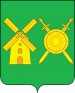 Управление образования администрации  Володарского муниципального районаНижегородской областиПРИКАЗ24  февраля  2021  года                                                                                                    № _60__Об итогах муниципального конкурсапрофессионального мастерства «ПРОФИ - 2021»В соответствии с планом работы Управления  образования администрации Володарского муниципального района на 2020-2021 учебный год, Порядком проведения муниципального конкурса профессионального мастерства «ПРОФИ», утвержденным приказом Управления образования  от 06.10.2015г. № 322,  приказом Управления образования  №  257 от 13.10.2020 г «О проведении  муниципального конкурса профессионального мастерства  «ПРОФИ -2021»  с 13 ноября 2020 года по 20 февраля 2021 года было организовано проведение двух этапов  муниципального конкурса профессионального мастерства «ПРОФИ-2021». Участниками конкурса стали 20 педагогических работников общеобразовательных учреждений, из них в номинации «Учитель года»-5 человек, в номинации «Воспитатель года»- 3,  в номинации  «Классный руководитель года» -3, в номинации «Дебют года» -8, в номинации «Педагог дополнительного образования года» - 1 участник,  в номинации «Педагог-психолог года» и «Руководитель года»  участников не заявлено.  В ходе двух этапов конкурса участниками представлены конкурсные материалы в соответствии с Порядком проведения муниципального конкурса профессионального мастерства «ПРОФИ». По итогам проведения конкурсных испытанийПРИКАЗЫВАЮ:Утвердить протокол второго очного этапа и итоговый протокол  муниципального конкурса профессионального мастерства «ПРОФИ-2021» ( приложение 1, 2).Утвердить состав финалистов конкурса:В номинации «Учитель года» - Яковчукова Галина Викторовна, учитель истории и обществознания МАОУ сш № 7В номинации «Классный руководитель года» - Дудникова Светлана Алексеевна, педагог-психолог  МАОУ сш № 8В номинации «Воспитатель года»- Медведская Ирина Викторовна, воспитатель МАДОУ д/с № 2,В номинации «Дебют года»-  Грашина Полина Сергеевна, учитель английского языка МАОУ сш № 3В номинации «Педагог дополнительного образования года»- Сивак Артем Андреевич, учитель МАОУ СШ № 8Объявить благодарность членам экспертных комиссий  по оценке конкурсных материалов:     Жигановой Л.В., заведующему информационно-диагностическим кабинетом       Касаткиной И.В., методист  информационно-диагностического кабинета        Бердниковой Е.Г., методисту  информационно-диагностического кабинета        Власенко Т.Н., методисту  информационно-диагностического кабинета        Паникаровой Е.В., методисту  информационно-диагностического кабинета        Дементьевой Т.Ю., заместителю директора МАОУ сш № 8        Корниловой Н.Ю., ст. воспитатель МАДОУ д/с № 2                  Токаревой Г.А., ст. воспитатель МБДОУ д/с № 12                  Соломахиной М.В., ст. воспитатель МБДОУ д/с № 8Организовать проведение Финала Конкурса  25 марта 2021 года в 14.00 часов  на базе МАОУ средней школы № 8.Информационно-диагностическому кабинету ( заведующий Жиганова Л.В.):Ознакомить участников конкурса с результатами  конкурса;Организовать методическое сопровождение победителей конкурса;Организовать подготовку и проведение финала конкурса «ПРОФИ-2021»Обобщить опыт участников муниципального конкурса профессионального мастерства «ПРОФИ-2021» в рамках журнала «Образование +»;Руководителям образовательных организаций:Провести анализ участия педагогов в конкурсе профессионального мастерства;Организовать подготовку финалистов конкурса;Обеспечить участие в Финале участников конкурса ( все этапы) в составе  делегации образовательной организации;Активизировать работу по наставничеству молодых педагогов;Васильевой И.В., директору МАОУ сш № 8,  создать условия для проведения Финала конкурса;Начальник Управления образования                                                     Н.Г. Соловьева